УРОК № 61.Дата проведения: по плану – «____»______________ 201__ г., фактически – «____»________________ 201__ г. Причина корректировки __________________________________________________________Ход урока         I. Организационный момент.II. Проверка домашнего задания.Устный фронтальный опрос.III. Устные упражнения.1. Повторение теоретического материала п. 14 (1-я часть). 2. № 590 (в, г), 591 (а).3. На доске написать большую цифру «0». Учитель: Что вы, ребята, об этом числе и цифре знаете? При сложении каких чисел может получиться «0»? В каких случаях получается нуль при вычитании, при умножении, при делении?IV. Изучение нового материала.1. Вопрос классу: «Для чего мы изучали распределительное свойство умножения?». Далее учитель объясняет, как это свойство применяется для упрощения выражений.Можно сделать в тетради такую запись: 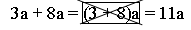 V. Тестовая работа.Тест1) В одном мешке было х кг картофеля, а в другом в 2 раза больше. Сколько килограммов картофеля было в двух мешках?а) х;		б) 2х;		в) 3х;		г) 4х.2) Вася решил а задач, а Миша – на 4 задачи больше. Сколько задач решили Вася и Миша вместе?а) 4а;		б) 6а;		в) 2а + 4;	г) а +4.3) Даны два выражения: 9(856 + 342) и 9  856 + 8  342. Какое выражение больше?а) равны;		б) первое;		в) второе.VI. Итог урока.VII. Домашнее задание. п. 14; № 609 (б, г); № 614 (а, б); 612, 613 (б, г).ТЕМА:упрощение выражений. ТЕСТОВАЯ РАБОТА.ЦЕЛЬ УРОКА:научить применять свойства умножения при упрощении выражений; развивать логическое мышление и вычислительные навыки учащихся; воспитывать внимание к предмету.ОБОРУДОВАНИЕ:учебник, дидактический материал, карточки с вариантами.